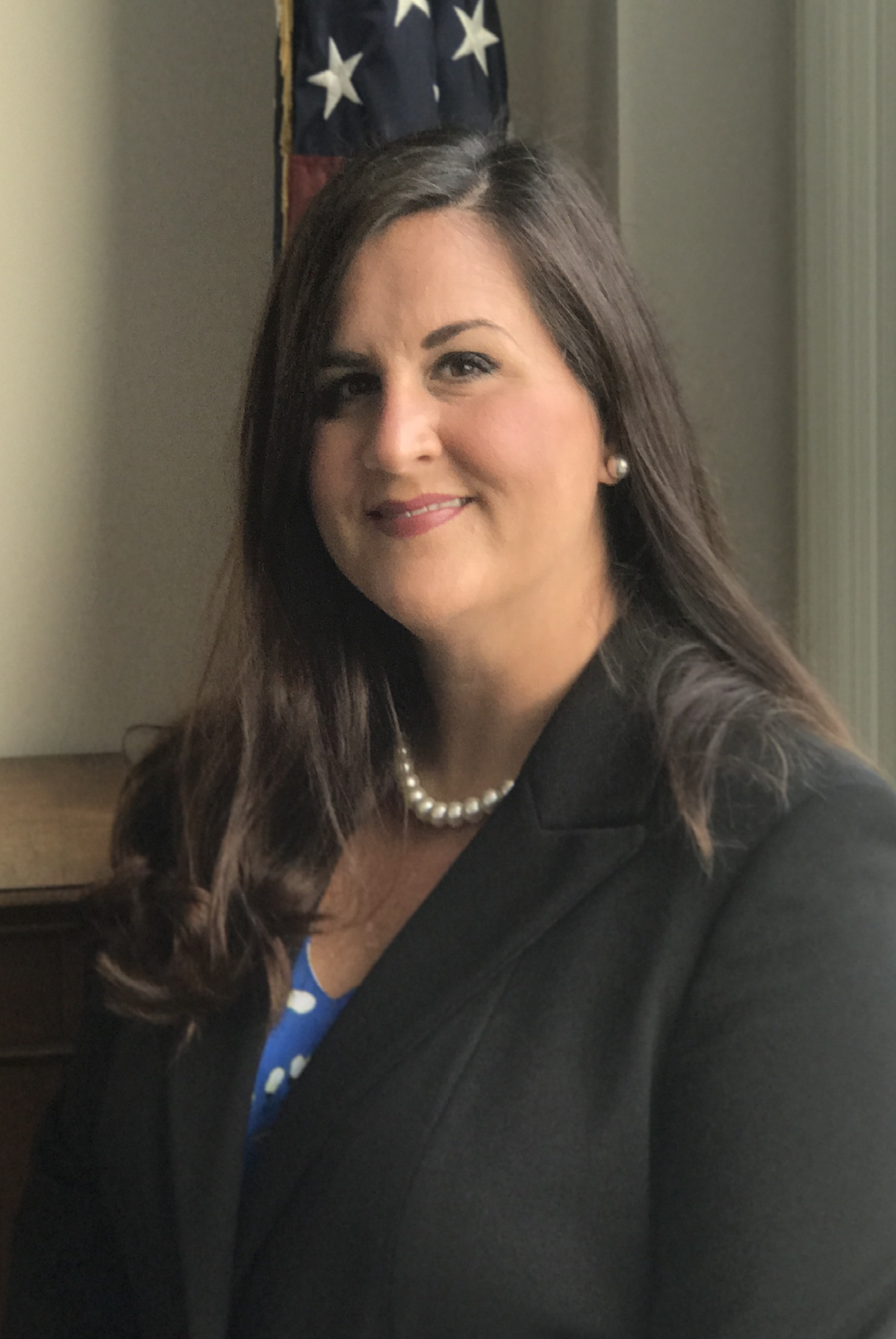 Courtney G. Skaggs was appointed by Gov. Matt Bevin as Director of the Kentucky Energy and Environment Cabinet, Division of Mine Reclamation and Enforcement on July 1, 2017. Ms. Skaggs is a graduate of the University of Kentucky with a Bachelor of Science degree in Forestry.Ms. Skaggs is a 12 year veteran of the Department for Natural Resources, beginning her career with the Division of Mine Permits in 2005.  During her tenure with the Department, Ms. Skaggs was instrumental in the creation of a newly established organizational unit within state government, the Office of the Reclamation Guaranty Fund.  Her most recent endeavors include working in the Department for Natural Resources Commissioner’s Office, with a special duty assignment to the Division of Mine Reclamation and Enforcement.  Prior to accepting employment with the Commonwealth of Kentucky, Ms. Skaggs worked in private industry as a Forestry Consultant and Certified Arborist. 